Vážená pani doktorka, vážený pán doktor,dovoľujeme si Vás pozvať na odborný kreditovaný seminár na témuAntikoagulačná liečba včera,
dnes a zajtraTermín a začiatok	12.10.2017 od 14:00Miesto konania	Košice, I. Interná klinika UN L. PasteuraOdborný program1. „Heparíny s nízkou molekulovou hmotnosťou v prevencii a liečbe VTE  (venóznej tromboembólie).“  (45 min.)
MUDr. Mikuláš Szakács2. Diskusia a záver (15 min.)Odborný garant podujatia je doc. MUDr. Juraj Maďarič, PhD., prezident Slovenskej angiologickej spoločnosti.Podujatie je podporené spoločnosťou sanofi-aventis Pharma Slovakia s. r. o., Aupark Tower, Einsteinova 24, 851 01 Bratislava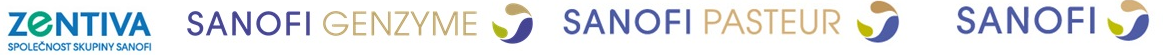 